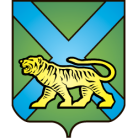 ТЕРРИТОРИАЛЬНАЯ ИЗБИРАТЕЛЬНАЯ КОМИССИЯ
ГОРОДА УССУРИЙСКАРЕШЕНИЕг. Уссурийск
О назначении А.А. Крымскойчленом участковой избирательной комиссиис правом решающего голосаизбирательного участка № 2810Руководствуясь решением территориальной избирательной комиссии города Уссурийска  от 08 февраля 2018 года № 64/433 «О внесении изменений в решение территориальной избирательной комиссии города Уссурийска от 04 апреля 2013 года № 53/161 «Об утверждении численного состава членов участковых избирательных комиссий с правом решающего голоса избирательных участков, участков референдума с № 2801 по № 2869, с № 3801 по № 3831, образованных на территории Уссурийского городского округа», в соответствии с частью 7 статьи 28 Федерального закона «Об основных гарантиях избирательных прав и права на участие в референдуме граждан Российской Федерации», частью 8 статьи 31 Избирательного кодекса Приморского края,  решением Избирательной комиссии Приморского края от 05 февраля  2018 года № 54/549 «О кандидатурах, дополнительно зачисленных в резерв составов участковых комиссий Приморского края избирательных участков  с № 3801 по № 3831, с № 2880 по № 2899, группы с № 2801 по              № 2869»    территориальная избирательная комиссия города УссурийскаРЕШИЛА:1. Назначить членом участковой избирательной комиссии с правом решающего голоса избирательного участка № 2810 Крымскую Анастасию Андреевну, 16.02.1991 года рождения, образование высшее, психолога             в/ч 19288, кандидатура предложена собранием избирателей по месту работы:      в/ч 19288.2. Направить настоящее решение в участковую избирательную комиссию избирательного участка № 2810 для сведения и ознакомления        Крымской А.А.Выдать члену участковой избирательной комиссии с правом решающего голоса избирательного участка № 2810 Крымской А.А.   удостоверение установленного образца.Разместить настоящее решение на официальном сайте администрации Уссурийского городского округа в разделе «Территориальная избирательная комиссия города Уссурийска» в информационно-телекоммуникационной сети «Интернет».Председатель комиссии	                                 	             О.М. МихайловаСекретарь комиссии					                            С.В. Хамайко05 марта 2018 года                         № 68/578